Lomakkeen yläreuna- Lomakkeen alareunaPage 1 of 5 — Go to page:  1 2 3 … 5 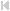 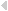 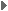 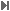 Choose the desired time span for loan statistics. If no time span is specified, statistics are shown from the setup date of the library. Statistics can be organised by name, ISBN, format, publisher, or by number of loans by clicking on the column title.Choose the desired time span for loan statistics. If no time span is specified, statistics are shown from the setup date of the library. Statistics can be organised by name, ISBN, format, publisher, or by number of loans by clicking on the column title.Choose the desired time span for loan statistics. If no time span is specified, statistics are shown from the setup date of the library. Statistics can be organised by name, ISBN, format, publisher, or by number of loans by clicking on the column title.Choose the desired time span for loan statistics. If no time span is specified, statistics are shown from the setup date of the library. Statistics can be organised by name, ISBN, format, publisher, or by number of loans by clicking on the column title.Choose the desired time span for loan statistics. If no time span is specified, statistics are shown from the setup date of the library. Statistics can be organised by name, ISBN, format, publisher, or by number of loans by clicking on the column title.Choose the desired time span for loan statistics. If no time span is specified, statistics are shown from the setup date of the library. Statistics can be organised by name, ISBN, format, publisher, or by number of loans by clicking on the column title.Choose the desired time span for loan statistics. If no time span is specified, statistics are shown from the setup date of the library. Statistics can be organised by name, ISBN, format, publisher, or by number of loans by clicking on the column title.Choose the desired time span for loan statistics. If no time span is specified, statistics are shown from the setup date of the library. Statistics can be organised by name, ISBN, format, publisher, or by number of loans by clicking on the column title.#Loan Count 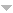 NameISBNFormatAuthorPublisher128 Johdatus kasvatustieteisiin951-0-31620-2PDF+DRM Lehtinen, Erno; Kivirauma, Joel; Rinne, RistoSanoma Pro Oy227 Kliininen lapsipsykologia9789513757250PDF+DRM Tomas, Tjus; Anders, Broberg; Kjerstin, AlmqvistEdita Publishing Oy324 E-kirja tunnissa9789525827415PDF+DRM Reiman, Juhani; Lipasti, RoopeLingsoft Oy420 Tummissa vesissä9789522021786PDF+DRM Tuomola, JohannaMyllylahti Oy519 Henkilöstöjohtaminen - strateginen kilpailutekijä978-951-37-5269-9PDF+DRM Viitala, RiittaEdita Publishing Oy619 Suomen kielen tikapuut: Kielioppi- ja harjoituskirja: alkeistaso 2978-951-44-7062-2PDF+DRM Kangasniemi, HeikkiTampere University Press718 Sieppaus9789522021885PDF+DRM Tuomola, JohannaMyllylahti Oy816 K189789524924320EPUB+DRM Manner, MaxMinerva Kustannus914 Historiantutkimus ja historia9789524955300PDF+DRM Kalela, JormaGaudeamus1014 Kurssi kohti diskurssia978-951-768-263-3PDF+DRM Mäntynen, Anne; Pietikäinen, SariOsuuskunta Vastapaino1114 Käytännön lääkekasvit9789529278145PDF+DRM Kress, HenrietteYrtit ja yrttiterapia Henriette Kress1213 Antiikkilipasto9789522021656PDF+DRM Gusafsson, AnjaMyllylahti Oy1312 Global Democracy and Exclusion9781444328295PDF+DRM Tinnevelt, Ronald; Schutter, Helder DeJohn Wiley and Sons, Inc.1412 Keinot vailla päämäärää952-5169-27-8PDF+DRM Tuominen, KariTutkijaliitto1512 Matkailijan ihmeellinen maailma. Matkailun historia vanhalta ajalta omaan aikaamme.978-952-222-153-7PDF+DRM Kostiainen, Auvo; Ahtola, Janne; Koivunen, Leila; Korpela, Katariina; Syrjämaa, TainaSKS -Suomalaisen Kirjallisuuden Seura